ПРОЕКТ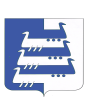 СОВЕТ НАВОЛОКСКОГО ГОРОДСКОГО ПОСЕЛЕНИЯКИНЕШЕМСКОГО МУНИЦИПАЛЬНОГО РАЙОНА ТРЕТЬЕГО СОЗЫВАРЕШЕНИЕСовета Наволокского городского поселенияО внесении изменения в Положение о порядке проведения конкурса по отбору кандидатур на должность главы Наволокского городского поселения Кинешемского муниципального района Ивановской областиПринятоСоветом Наволокского городского поселения__________ 2019 годаВ соответствии с Федеральным законом от 6 октября 2003 года № 131-ФЗ «Об общих принципах организации местного самоуправления в Российской Федерации», руководствуясь статьями 26, 27, и 30 Устава Наволокского городского поселения Кинешемского муниципального района Ивановской области, Совет Наволокского городского поселения решил:1. Пункт 35 Положения о порядке проведения конкурса по отбору кандидатур на должность главы Наволокского городского поселения Кинешемского муниципального района, утвержденного решением Совета Наволокского городского поселения от 27. 06. 2019 № 38 «О порядке проведения конкурса по отбору кандидатур на должность Главы Наволокского городского поселения Кинешемского муниципального района» изложить в следующей редакции:«35. Кандидатом на должность Главы Наволокского городского поселения может быть зарегистрирован гражданин, который на день проведения конкурса не имеет в соответствии с Федеральным законом от 12 июня 2002 года № 67-ФЗ «Об основных гарантиях избирательных прав и права на участие в референдуме граждан Российской Федерации» ограничений пассивного избирательного права для избрания выборным должностным лицом местного самоуправления.».2. Опубликовать настоящее решение в газете «Наволокский вестник» и разместить на официальном сайте Наволокского городского поселения www.navoloki.ru в информационно-телекоммуникационной сети «Интернет».3. Настоящее решение вступает в силу после его официального опубликования. Председатель Совета Наволокского городского поселения                                       Л. И. ТумановаГлава Наволокского городского поселения                                В. В. Ивановг. Наволоки___________ 2019 года№ ____